University Portfolio ReportInstitutional Performance Evaluation Standards(Standard 1 – 11)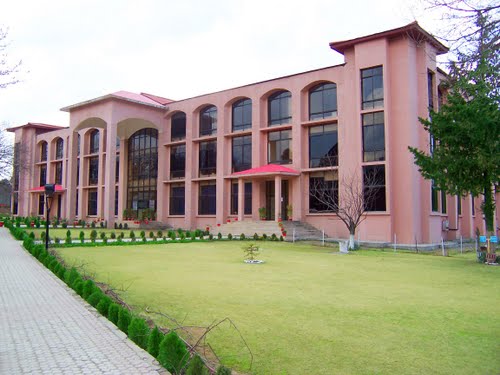 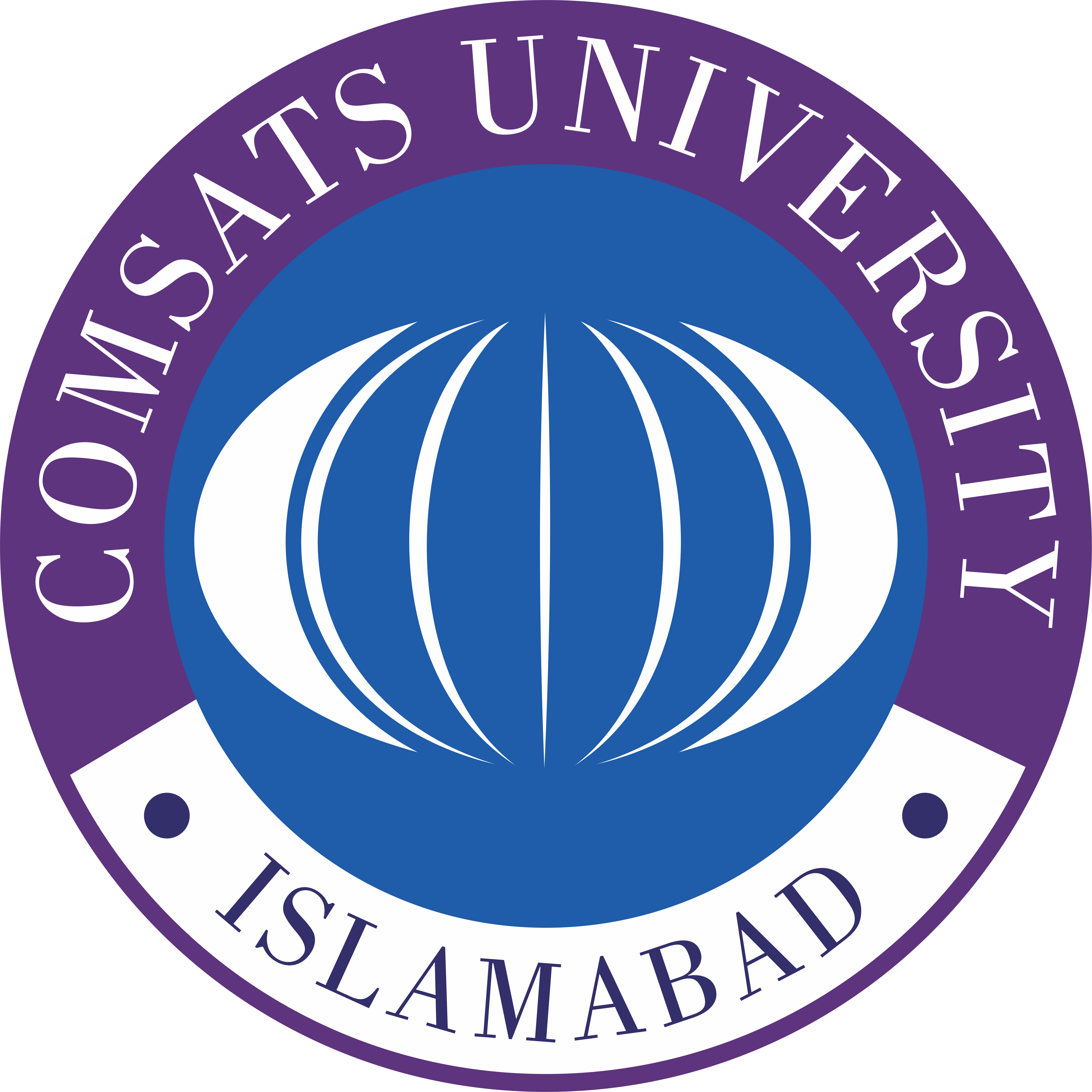 COMSATS UniversityIslamabadAbbottabad CampusTable of contents0.  	 Standard: UNIVERSITY-WIDE DATA	31.	Standard: Mission & Objectives	151.1.	Questions	151.2.	Supporting Materials on the Table 1 for Standard One:	172.	Standard: Planning and Evaluation	192.1.	Questions	192.2.	Supporting Materials on the Table 2 for Standard Two:	283.	Standard: Organization and Governance	293.1.	Questions	293.2.	Supporting Documents on the Table 3 for Standard Three	334.	Standard: Integrity	364.1.	QUESTIONS:	364.2.	Evidence for Fulfillment of the Standard Four:	385. 	Standard: Faculty	405.1.	Questions	405.2.	Supporting Documents on the Table for Standard Five	506.	 Standard: STUDENTS	556.1.	Questions	556.2.	Supporting Documents On The Table For Standard:	577. 	Standard: Institutional Resources	587.1.	Questions	588.	Standard: Curricula and Academic Programs	638.1.	Questions:	639.	Standard:   Public Disclosure and Transparency	829.1.	QUESTIONS	829.2.	Supporting Documents As Evidence On The Table For Standard Nine:	8310.	Standard: ASSESSMENT & QUALITY ASSURANCE	8610.1. Questions:	8610.2.	Supporting Documents On The Table For Standard:	9411.	Standard:   Student Support Services	9411.1.	Questions	9411.2.	Supporting Documents Required As Evidence For Standard 11:	97